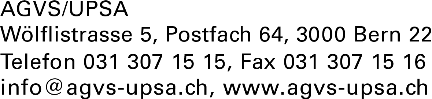 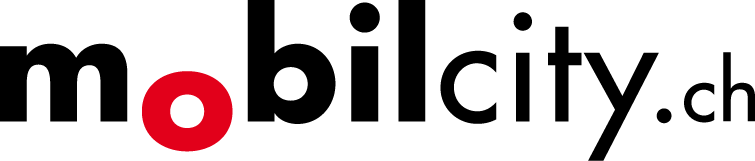 Communiqué de presseOn peut réduire ses émissions toxiques par ses propres actions L’Union professionnelle suisse de l’automobile (UPSA), l’association faîtière de 4 000 garages suisses, répond aux questions les plus fréquemment posées sur la crise actuelle des gaz d’échappement. Berne, le 25 septembre 2015 – Depuis quelques jours, les garagistes suisses sont de plus en plus contactés par des automobilistes inquiets. L’Union professionnelle suisse de l’automobile (UPSA) répond maintenant aux questions les plus fréquemment posées et donne des conseils utiles pour réduire soi-même activement les émissions toxiques de son véhicule. En leur qualité de charnières entre les constructeurs, les importateurs et les automobilistes, les garagistes sont actuellement soumis à de fortes tensions : les clients cherchent de plus en plus des réponses à leurs questions auprès de leurs garagistes. « L’incertitude augmente », explique Markus Peter, responsable des dossiers liés à la technique automobile et à l’environnement pour l’UPSA. C’est la raison pour laquelle l’UPSA a décidé de compiler et de publier une liste des questions les plus fréquemment posées dans ce contexte avec leurs réponses. La confiance est primordiale. L’UPSA rappelle que ses membres sont tenus par un code d’honneur de traiter et de conseiller leurs clients avec prévenance et compétence et de s’engager pour défendre leurs intérêts dès qu’ils le peuvent. L’UPSA ne croit pas que les véhicules diesel probablement concernés vont perdre en valeur. En cas de perte, elle serait minimale. Les garages peuvent certes proposer des tests des gaz d’échappement pour les véhicules diesel mais ces tests ne sont en principe judicieux que s’ils sont effectués sur un banc d’essai à rouleaux ou sur route avec des appareils de mesure suffisamment sensibles. Toutefois, seules les autorités disposent de tels dispositifs (par exemple EMPA). Réduire activement ses émissions toxiquesL’UPSA rappelle qu’il est parfaitement possible de réduire activement les émissions toxiques de son propre véhicule : près de 1 000 garages UPSA proposent actuellement le CheckEnergieAuto qui est réalisable aussi bien pour les voitures à essence que diesel. Ce contrôle d’à peine 30 minutes permet d’économiser jusqu’à 20% d’énergie. La consommation de carburant et les émissions toxiques sont réduites du même ordre de grandeur. C’est bon pour l’environnement et pour le portemonnaie puisqu’il est ainsi possible de réaliser des économies allant jusqu’à CHF 400 par an et véhicule. Près de 12 000 contrôles ont jusqu’à présent été effectués en Suisse ce qui représente des économies de 15 000 tonnes de CO2. Le site www.checkenergieauto.ch montre où il est possible d’effectuer un tel contrôle. Le CheckEnergieAuto a été développé avec SuisseEnergie, le programme d’économies d’énergie de la Confédération. Les 4 000 garages de l’Union professionnelle suisse de l’automobile (UPSA) se feront un plaisir de répondre à toute question complémentaire. On peut obtenir très rapidement des informations très complètes et très actuelles sur un importateur de marque donné auprès du garagiste concerné.Pour de plus amples informations :Markus Peter, Chef Technique automobile & environnement UPSA, téléphone 031 307 15 15, e-mail markus.peter@agvs-upsa.ch et Urs Wernli, président central de l’UPSA, téléphone 079 222 14 58  , e-mail urs.wernli@agvs-upsa.chL'Union professionnelle suisse de l'automobile (UPSA)Fondée en 1927, l’UPSA se positionne comme l’association professionnelle et de branche dynamique et axée sur l’avenir des garagistes suisses. Environ 4 000 petites, moyennes et grandes entreprises, des concessionnaires de marque et des entreprises indépendantes sont membres de l’UPSA. Les 39 000 collaborateurs des entreprises UPSA – dont environ 8 500 personnes en formation – vendent, entretiennent et réparent la plus grande partie du parc automobile suisse qui compte environ 5.7 millions de véhicules.Texte téléchargeable sur le site www.agvs-upsa.ch dans la rubrique « Communiqué de presse » située en bas de pageRemarque : des informations actuelles de la branche suisse des garages sont régulièrement publiées sur le site agvs-upsa.ch. Suivez-nous aussi sur Twitter et Facebook !